Религиозная организация – духовная образовательная  организация высшего образования "Белгородская Православная Духовная семинария ( с миссионерской направленностью) православной религиозной организации Белгородской и Старооскольской епархии Русской Православной Церкви Московского Патриархата"ФОНД 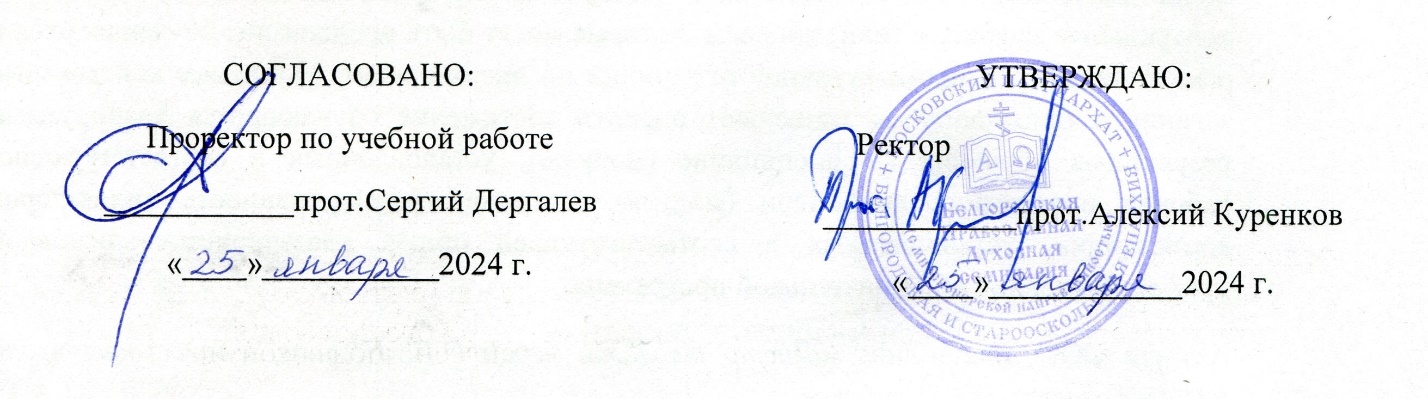 ОЦЕНОЧНЫХ СРЕДСТВ по компетенции ОПК-4Сроки освоения дисциплин и практик, способствующих  формированию компетенции : 1,2,3,4 курсыНаправление подготовки:48.03.01 Теология (уровень – бакалавриат)Профиль подготовки:Православная теологияКвалификация выпускника:БакалаврФорма обучения:очно-заочнаяБелгород2024 г.Фонд оценочных средств (ФОС) для контроля успеваемости по компетенции ОПК-4 составлен на  основе  ФОС дисциплин Церковное пение, Литургика, ФОС Практика по профилю профессиональной деятельности (богослужебная), ФОС дисциплин Нравственное богословие, Православная аскетика, Новейшие нормативные документы Русской Православной Церкви, Практическое руководство для священнослужителя, Каноническое право, разработанных в Белгородской Православной Духовной семинарии (с миссионерской направленностью).Фонд оценочных средств (оценочные материалы) по компетенции включает в себя контрольные задания и (или) вопросы, которые могут быть предложены обучающемуся в рамках текущей и промежуточной аттестаций по дисциплинам. Указанные контрольные задания и (или) вопросы позволяют оценить достижение обучающимся планируемых результатов обучения по дисциплине (модулю), установленных в соответствующих рабочих программах дисциплин (модуля), а также сформированность индикаторов компетенции, установленных в соответствующей общей характеристике основной профессиональной образовательной программы.Авторы ФОС дисциплин:  к.богословия прот.Ю.Гоголюк / Братищев Д.А., иерей И.А.Потапов, к.филос.н. прот.С.И.Рубежанский, к.филос.н. И.В.Гончаренко, к.филос.н. прот.С.М.Дергалев, к.филос.н. прот.С.И.Рубежанский, к.богословия прот. В.В.Паламарюк / Д.А. Братищев, к.богословия, прот.А.Н.Яровой.Редактор-составитель ФОС-компендиума по компетенции заведующая учебно-методического отделом  к.филос.н.Т.А.ПолетаеваОГЛАВЛЕНИЕ1. Оценочные средства / материалы для проведения контроля успеваемости обучающихся по дисциплинам  и для оценки сформированности компетенции.2. Распределение количества вопросов при текущем контроле и на промежуточных аттестациях дисциплин по индикаторам  компетенции3. Вопросы по индикаторам компетенции по дисциплине ЦЕРКОВНОЕ ПЕНИЕ4. Вопросы по индикаторам компетенции по дисциплине ЛИТУРГИКА5. Вопросы по индикаторам компетенции по практике ПРАКТИКА ПО ПРОФИЛЮ ПРОФЕССИОНАЛЬНОЙ ДЕЯТЕЛЬНОСТИ (БОГОСЛУЖЕБНАЯ)6. Вопросы по индикаторам компетенции по дисциплине НРАВСТВЕННОЕ БОГОСЛОВИЕ7. Вопросы по индикаторам компетенции по дисциплине ПРАВОСЛАВНАЯ АСКЕТИКА8. Вопросы по индикаторам компетенции по дисциплине НОВЕЙШИЕ НОРМАТИВНЫЕ ДОКУМЕНТЫ РУССКОЙ ПРАВОСЛАВНОЙ ЦЕРКВИ9. Вопросы по индикаторам компетенции по дисциплине ПРАКТИЧЕСКОЕ РУКОВОДСТВО ДЛЯ СВЯЩЕННОСЛУЖИТЕЛЯ10. Вопросы по индикаторам компетенции по дисциплине КАНОНИЧЕСКОЕ ПРАВО11. Критерии оценки по текущей и промежуточной аттестациям1. Оценочные средства / материалы для проведения контроля успеваемости обучающихся по дисциплинам  и для оценки сформированности компетенции.2. Распределение количества вопросов  по дисциплинам, изучение которых способствует формированию компетенции3. Вопросы по индикаторам компетенции по дисциплине ЦЕРКОВНОЕ ПЕНИЕТекущая аттестация 1-2 семестровОПК-4.11. Объясните назначение церковного пения.Ключ к ответу: атмосфера молитвы/ богослужение/ связь с Богом/ сохранение традицийПример ответа: Церковное пение способствует созданию атмосферы молитвы, помогая верующим в восприятии богослужения как единого целого и формируя связь между верующими и Богом. Церковное пение способствует сохранению и традиций и культуры Православной церкви.Примерное время на выполнение: 3 минуты2. Дайте определение термину «гимнография». Назовите основные богослужебные песнопения.Ключ к ответу: христианские песнопения/ раздел литургики/ стихираПример ответа: Гимнография – это совокупность православных песнопений, посвященных прославлению Бога и Его святых. Также это раздел литургики, главным предметом которого являются православные богослужебные песнопения. Основные богослужебные песнопения: тропарь, кондак, стихира, канон, прокимен. Примерное время на выполнение: 4 минуты3.Какой из нижеперечисленных распевов не относится к знаменному пению:А) КондакарныйБ) СтолповойВ) ПартесныйГ) ПутевойПравильный ответ: ВПримерное время на выполнение: 30 секунд4. Что из перечисленного ниже, не относится к гимнографии:А) ИрмосБ) ПаремияВ) СедаленГ) ТропарьПравильный ответ: БПримерное время на выполнение: 30 секунд5.Как по-иному именуется церковное песнопение «Хвалите имя Господне»?А) Изобразительный антифон2) Полиелей3) Предначинательный псалом4) Хвалитные псалмыПравильный ответ: ГПримерное время на выполнение: 30 секунд6.Установите последовательность частей вечерни, совершающихся в момент Всенощного бдения:1) Благословение хлебов2) Лития3) Отпустительный тропарь4) Стихиры на стиховнеПравильный ответ: 2,4,3,1Примерное время на выполнение: 5 минут7. Дайте определение термину «строчное пение». Объясните смысл названия данного термина.Ключ к ответу: многоголосное пение / безлинейные ноты / юго-запад РусиПример ответа. Строчное пение – один из видов партесного многоголосного пения в Православной Церкви, обозначавшееся безлинейными нотами (знаками). Появилось на юго-западе Руси в XVI веке,  в XVIII веке вытеснено партесным линейным пением. Название «строчное пение» взято от выписывания над текстом нескольких безлинейных нот.Примерное время на выполнение: 4 минуты8. В чем суть  стиля «партесного пения»?Ключ к ответу: западноевропейская музыкальная гармония/ чередование/ концертПример ответа. Для стиля партесного пения характерно использование западноевропейской музыкальной гармонии и чередование полного хора и хоровых групп (солистов). Наиболее характерный музыкальный жанр, в котором нашло отражение партесное пение, — партесный концерт.Примерное время на выполнение: 4 минуты9. Какой город является родиной теоретика церковного партесного пения Дилецкого Н.П.?А) ВильнаБ) КиевВ) МоскваГ) СмоленскПравильный ответ: БПримерное время на выполнение: 30 секунд10. Кто из ниженазванных авторов итальянского происхождения не занимался развитием духовной музыки в России?А) Бальдассаре ГалуппиБ) Джоачино Антонио РоссиниВ) Джузеппе СартиГ) Франческо АррайяПравильный ответ: БПримерное время на выполнение: 30 секунд11. Какому композитору XVIII-начала XIX вв., придал большую известность духовный концерт «Покаяния отверзи ми двери»? В чём его особенность?Ключ к ответу: Киево-Печерская лавра/ Италия/ светская музыкаПример ответа. Автором концерта «Покаяния отверзи ми двери» является Артемий Ведель, который некоторое время являлся послушником Киево-Печерской лавры. Стиль итальянского концерта оказал решающее влияние на творчество Веделя. В этом произведении можно найти отголоски жанров светской музыки.Примерное время на выполнение: 4 минуты12.Соотнесите тексты концерта М. Березовского с жанровыми признаками мотетного пассиона:Правильный ответ: А-3,Б-2,В-4,Г-1Примерное время на выполнение: 30 секундПромежуточная аттестация (экзамен по окончании 2 семестра)4. Вопросы по индикаторам компетенции по дисциплине ЛИТУРГИКАТекущая аттестация 1 семестраОПК-4.1Как называется плат, в который заворачивают антиминс?А. индитияБ. катапетасмаВ. воздухГ. ИлитонОтвет:  ГПримерное время на выполнение: 1 минутаКак называется место для сидения сослужащих священнослужителей в алтаре во время чтений?А. кафедраБ. проскинитарийВ. скевофилакионГ. СинтронОтвет:  ГПримерное время на выполнение: 1 минутаВставьте пропущенное слово:  Свое название «Триодь» получила от того, что в ней больше всего содержится _________.Ответ: трипеснцевПримерное время на выполнение: 2 минутыПромежуточная аттестация № 1 (экзамен по окончании 1 семестра)Текущая аттестация 2 семестраОПК-4.11.Сопоставьте песнопения и  богослужебные книги, в которых они находятся.1. Стихиры праздника Рождества Христова     а) Октоих2. Стихира на «Славу» свт. Николая                 б) Минея3. Догматик гласа                                                 в) Постная Триодь4. Воскресное ипакои                                          г) Часослов5. Кондак Недели Православия                          д) Ирмологий6. Двупсалмие                                                       е) Цветная ТриодьПримерное время на выполнение: 3 минуты.Правильный ответ: 1Б, 2Б, 3БД, 4А, 5В, 6Г.2. Установите правильное соответствие между количеством зачал и Евангелием:1.Евангелие от Матфея                      114 зачал2.Евангелие от Марка                        67 зачал3.Евангелие от Луки                          116 зачал4.Евангелие от Иоанна                      71 зачалоОтвет: 1 – 116 зачал; 2 – 71 зачало; 3 – 114 зачал; 4  – 67 зачалПримерное время на выполнение: 3 минуты.Промежуточная аттестация № 2 (зачет по окончании 2 семестра)Текущая аттестация 3 семестраОПК-4.1Определите соответствие между херувиконом и днями, в которые он употребляется.А. Иже херувимы			А. В Великий ЧетвертокБ. Ныне силы небесныя		Б. В Великую СубботуВ. Вечери Твоея тайныя		В. Во дни Литургии Преждеосвященных ДаровГ. Да молчит всякая плоть		Г. В обычные дниОтвет: А-Г, Б-В, В-А, Г-БПримерное время на выполнение: 2 минутыПромежуточная аттестация № 3 (экзамен по окончании 3 семестра)Текущая аттестация 4 семестраОПК-4.1В каких книгах  изложено общее последование молебна? 1.Требник2. Синаксарь3. Часослов 4. Ирмологий5.СлужебникОтвет: 1,3Примерное время на выполнение: 2 минутыКакая деталь чина Крещения в древности являлась входным песнопением?Ключи к ответу: «Елицы...», «Елицы во Христа креститстеся...»Пример ответа: «Елицы во Христа креститстеся...» являлось входным песнопением в  византийском чине крещения. Именно этими словами приветствовали новокрещеных, которые входили в храм для участия в литургии. В современном чине крещения «Елицы...» поется во  время хождения вокруг купели.Примерное время на выполнение: 5 минут.Промежуточная аттестация № 4 (диф.зачет по окончании 4 семестра)Текущая аттестация 5 семестраОПК-4.1Перечислите основные отличия Студийского богослужебного устава от Иерусалимского. Ключ к ответу: всенощное бдение, окончание утрени, молитвы вечерни и утрени, канон Пример ответа: уставные отличия студийского устава от иерусалимского: отсутствуют всенощные бдения,  окончание утрени — только вседневное,  молитвы вечерни и утрени распределены по службе,  канон утрени короче.Примерное время на выполнение: 5 минут.Откуда появился чин (традиция) помазывать дом маслом во время освящения?Ключ к ответу: Таинство елеосвящения, помазывание больного, помазывание дома.Пример ответа: традиция помазывать дом маслом была заимствована из Таинства елеосвящения. В отличии от современного чина, в древности помазывался не только больной, но и дом.Примерное время на выполнение: 5 минут.Промежуточная аттестация № 5 (экзамен по окончании 5 семестра)5. Вопросы по индикаторам компетенции по дисциплине ПРАКТИКА ПО ПРОФИЛЮ ПРОФЕССИОНАЛЬНОЙ ДЕЯТЕЛЬНОСТИ (БОГОСЛУЖЕБНАЯ)Текущая аттестация 1 курсаОПК- 4.11.Выберете девять правильных ответа. В суточный круг богослужения входят:А) ВечерняБ) ПовечериеВ) ПолунощницаГ) УтреняД) Первый часЕ) Третий часЖ) Шестой часЗ) Девятый часД) Божественная литургияЕ) Водосвятный молебенПравильные ответы: А,Б,В,Г,Д,Е,Ж,З,ДПримерное время на выполнение: 30 секундОПК -4.32.Выберите правильный ответ.  Всенощное бдение это:А) Организационно-просветительское мероприятие Б) Эстетическое мероприятие В) торжественная храмовая служба, объединяющая в себе службы великой вечерни (иногда великого повечерия), утрени и первого часаГ) Досуговая форма времяпровождения прихожан храмаПравильный ответ: ВПримерное время на выполнение: 30 секундПромежуточная аттестация  (диф.зачет по окончании 2 семестра)6. Вопросы по индикаторам компетенции по дисциплине НРАВСТВЕННОЕ БОГОСЛОВИЕОПК-4.2Текущая аттестация 7-8  семестра1. Что составляет предмет исследования богословской дисциплины «Нравственное богословие»?Ключ к ответу: учение о нравственности / нравственное сознание / нравственное поведение.Пример ответа. Нравственное богословие – раздел богословия, в рамках которого изучается и систематически излагается христианское учение о нравственности, нравственном сознании и нравственном поведении человека.Примерное время на выполнение: 3 минуты.2. Выберите из предложенных ниже один или несколько вариантов правильного ответа. Согласно архимандриту Платону (Игумнову), основной источник Нравственного богословия:а) Священное Писание Ветхого Завета.б) Священное Писание Нового Завета.в) Догматическое учение Церкви.г) Нравственно-экзегетические творения святых отцов.д) Литургические тексты.е) Гомилетическое наследие.ж) Источники, не связанные с Божественным откровением.з) Все предложенные варианты.Правильный ответ: а, бПримерное время на выполнение: 1 минута3. Может ли Нравственное богословие в своем содержании опираться на источники, не связанные с Божественным откровением? Если ответ утвердительный, тогда укажите какие из них представляют наибольший интерес для Нравственного богословия? Ключ к ответу: позитивная этика / нормативная этика / философская этика / практическая этика.Пример ответа. Согласно архимандриту Платону (Игумнову), из источников, не связанных с Откровением, следует указать на различные этические дисциплины, имеющие важное научное и методологическое значение. Среди них наибольший интерес для Нравственного богословия представляет позитивная, нормативная, философская и практическая этика.Примерное время на выполнение: 5 минут.4. Опишите задачи, которые ставит перед собой позитивная этика?        Ключ к ответу: поведение / нравственные воззрения / историческая эпоха /.Пример ответа. Согласно архимандриту Платону (Игумнову), позитивная этика занимается описанием человеческого поведения в связи с определенными нравственными воззрениями в ту или иную историческую эпоху. Позитивная этика дает представление о том, как вели себя люди в прошлом и как поступают теперь.Примерное время на выполнение: 5 минут.5. Опишите задачи, которые ставит перед собой нормативная этика? Ключ к ответу: нравственные нормы / нравственные предписания / человеческое поведение /.Пример ответа. Согласно архимандриту Платону (Игумнову), нормативная этика имеет своей задачей анализ и осмысление нравственных норм. Нормативная этика вырабатывает нравственные предписания относительно человеческого поведения и указывает, что конкретно должен делать человек и что он не должен делать во имя соблюдения нравственных норм.Примерное время на выполнение: 5 минут.6.Философская этика есть:а) Учение о должном.б) Учение о добре и зле.в) Учение о нравственности.г) Все предложенные варианты.Правильный ответ: г.Примерное время на выполнение: 30 секунд7. Согласно Г.И. Шиманскому между нравственным Богословием и нравственной философией несмотря на то, что обе эти науки занимаются одним и тем же предметом, существуют и различия. Укажите эти различия.    Ключ к ответу: Священное Писание / Истина /.Пример ответа. Согласно Г.И. Шиманскому, Нравственное Богословие, насколько оно представляет подлинное учение Священного Писания, представляет несомненную истину и заблуждаться не может. А нравственная философия легко может пойти в ложном направлении и выдать за истину совсем не истину.Примерное время на выполнение: 3 минуты.8. «Никомахова этика» принадлежит авторству: а) Платона.б) Аристотеля.в) Эпикура.г) Демосфена.Правильный ответ: б   Примерное время на выполнение: 30 секундПромежуточная аттестация (диф.зачет по окончании 8 семестра)7. Вопросы по индикаторам компетенции по дисциплине ПРАВОСЛАВНАЯ АСКЕТИКАТекущая аттестация 7  семестра ОПК-4.2Выберите основные значения слова «аскетизм» в античной и позднеантичной литературе – Возможен выбор трех правильных ответов.1.упражнения для тела2.упражнения ума и воли3.упражнения в благочестии4.пост 5.молитваПравильные ответы: 1,2,3.Примерное время на выполнение: 30 секундЧто означает понятие «синергия» в богословии? – Возможен выбор одного правильного ответа.1.действие Божие по спасению человека2.усилия человека для своего собственного спасения3.совместные действия Бога и человека для спасения4.нетварная Божественная энергияПравильный ответ: 3.Примерное время на выполнение: 30 секундСпасение человека совершается: – Возможен выбор одного правильного ответа.1.благодатью2.волей Бога3.собственными усилиями человека4.совместным действием Бога и человекаПравильный ответ: 4.Примерное время на выполнение: 30 секундДля всех ли обязателен аскетизм? – Возможен выбор одного правильного ответа.1.обязателен только для монахов2.обязателен для всех христиан3.обязателен для христиан, которые хотят стать монахами4.обязателен для духовно продвинутых христианПравильный ответ: 2.Примерное время на выполнение: 30 секундВ чём цель аскетических подвигов? – Возможен выбор одного правильного ответа.1.в духовном возвышении над другими людьми2.в получении от Бога особых даров3.в стяжании благодати4.в исполнении долга перед Богом5.в строгом исполнении ЗаконаПравильный ответ: 3.Примерное время на выполнение: 30 секундВыберите правильное определение аскетики– Возможен выбор одного правильного ответа.1.истязание себя в духовных целях.2.упражнение в добродетели.3.отказ от всего мирского.4.подвиг поста и молитвы.Правильный ответ: 2.Примерное время на выполнение: 30 секундВыберите схему трехсоставной природы человека. – Возможен выбор одного правильного ответа.1.тело, душа, дух.2.скелет, тело, душа3.тело, плоть, дух4.дух, душа, совестьПравильный ответ: 1.Примерное время на выполнение: 30 секундВыберите основные проявления человеческого души. – Возможен выбор одного правильного ответа.1.мысли, чувства, желания2.ум, воля, совесть3.интеллект, страх, инстинкт продолжения рода4.инстинкт самосохранения, инстинкт продолжения рода, интеллектПравильный ответ:1.Примерное время на выполнение: 30 секундПромежуточная аттестация (диф.зачет по окончании 7 семестра)8. Вопросы по индикаторам компетенции по дисциплине НОВЕЙШИЕ НОРМАТИВНЫЕ ДОКУМЕНТЫ РУССКОЙ ПРАВОСЛАВНОЙ ЦЕРКВИТекущая аттестация 8  семестраОПК-4.31. Выберите правильный ответ.Юрисдикция Русской Православной Церкви простирается на:а) лиц православного исповедания, проживающих на канонической территории Русской Православной Церкви;б) лиц не православного исповедания, проживающих на канонической территории Русской Православной Церкви;в) лиц православного исповедания, проживающих на неканонической территории Русской Православной Церкви.Правильные ответы: а Примерное время на выполнение: 30 секунд2.Соотнесите виды церковных судов с порядком их инстанций.Правильные ответы: а – 3, б – 2, в – 1  Примерное время на выполнение: 1 минута3. Назовите высший орган церковной власти и управления в Русской Православной Церкви.Ключ к ответу: церковный собор/ автокефальная Церковь/ избрание Па триарха Московского и всея Руси Пример ответа. Поместный собор – церковный Собор, представляющий Поместную Церковь. Является одним из высших органов управления в православных автокефальных Церквях. В Русской Православной Церкви, ему принадлежит властьв в вопросах избрания Патриарха Московского и всея Руси и ухода его на покой, предоставления автокефалии, автономии или самоуправления частям Русской Православной Церкви.Примерное время на выполнение: 2 минуты4. Когда собирается Архиерейский собор? Кто является председателем Архиерейского собора?Ключ к ответу: патриарх/ Поместный Собор/ Устав РПЦПример ответа. Архиерейский Собор созывается Патриархом Московским и всея Руси (Местоблюстителем) и Священным Синодом не реже одного раза в четыре года и в преддверии Поместного Собора, а также в исключительных случаях, предусмотренных Уставом РПЦ. Председателем Архиерейского Собора является Патриарх Московский и всея Руси или Местоблюститель Патриаршего Престола.Примерное время на выполнение: 4 минуты.5. Кому принадлежит полнота судебной власти в епархии?Ключ к ответу: преемство власти/ местная Церковь/ иерархическая властьПример ответа. Полнота судебной власти в епархии принадлежит епархиальному архиерею. Именно, по преемству власти от святых апостолов, он есть предстоятель местной Церкви ― епархии, канонически управляющий ею при соборном содействии клира и мирян. Архиереи пользуются всею полнотой иерархической власти в делах вероучения, священнодействия пастырства.Примерное время на выполнение: 4 минуты.6. Назовите совещательный орган Московского патриархата, содействующий высшей церковной власти Русской православной церкви в подготовке решений, касающихся наиболее важных вопросов внутренней жизни и внешней деятельности церкви. Каковы его задачи?Ключ к ответу: предварительное изучение вопросов/ подготовка проектов/ подготовка решенийПример ответа. Данным совещательным органом называется Межсоборное присутствие. В задачи Межсоборного Присутствия входит предварительное изучение вопросов, рассматриваемых Поместным Собором, подготовка проектов решений по этим вопросам, а также, по поручению Патриарха Московского и всея Руси или Священного Синода, подготовка решений Архиерейского Собора и Священного Синода. Примерное время на выполнение: 4 минуты.7. Назовите документ Русской Православной Церкви, который излагает базовые положения ее учения по вопросам церковно-государственных отношений и по ряду современных общественно значимых проблем.Ключ к ответу: социальная концепция/ взаимоотношение с государством и светским обществом/ руководящие принципыПример ответа. Данный документ называется «Основы социальной концепции Русской Православной Церкви». Данный документ также отражает официальную позицию Московского Патриархата в сфере взаимоотношений с государством и светским обществом. Помимо этого, он устанавливает ряд руководящих принципов, применяемых в данной области епископатом, клиром и мирянами.Примерное время на выполнение: 4 минуты. 8. Кто входит в президиум Архиерейского собора? Каковы его функции?Ключ к ответу: ответственность/ регламент заседаний/ процедурные и протокольные вопросыПример ответа. Президиумом Архиерейского Собора является Священный Синод. Президиум несет ответственность за проведение Собора, а также за руководство им. Президиум предлагает регламент заседаний, программу и повестку дня Архиерейского Собора, вносит предложения о порядке изучения Собором возникающих проблем, рассматривает процедурные и протокольные вопросы.Примерное время на выполнение: 4 минуты. Промежуточная аттестация (диф.зачет по окончании 8 семестра)9. Вопросы по индикаторам компетенции по дисциплине ПРАКТИЧЕСКОЕ РУКОВОДСТВО ДЛЯ СВЯЩЕННОСЛУЖИТЕЛЯТекущая аттестация 8  семестраОПК – 4.1 1. Какое символическое значение имеет елей в таинстве Елеосвящения? Ключ к ответу: милосердный самарянин/ лампада/ НойПример ответа: Елей имеет три символических значения. Символ исцеления, Символ света и радости, Символ примирения Бога с человеком. Вещество это служит изображением свойств Божиих, проявляющихся в Елеопомазании.Примерное время на выполнение: 3 минуты2. Назовите имя автора свидетельства о древнейшей форме Соборования?Ключ к ответу: апостол, Апостольский собор, ИерусалимПравильный ответ: Апостол от 70-ти Иа́ков, брат Господень по плоти, Иерусалимский, епископ.Примерное время на выполнение: 1 минута3. С каким таинством, связывают строки из Соборного послания апостола Иакова:  «Болен ли кто из вас, пусть призовет пресвитеров Церкви, и пусть помолятся над ним, помазав его елеем во имя Господне. И молитва веры исцелит болящего, и восставит его Господь; и если он соделал грехи, простятся ему» (Иак.5:14-15).Ключ к ответу: соборность/ семикратные действия/ маслоПример ответа: Елеосвящение – это таинство, в котором через помазание освященным елеем, подается Божия помощь для исцеления душевных и телесных недугов. Таинство Елеосвящения называется Соборованием, потому что для его совершения собирается, как правило, несколько священников – собор.Примерное время на выполнение: 4 минуты4. Какое церковное таинство, не может совершать иерей?А) БракА) ЕлеосвящениеБ) МиропомазаниеГ) СвященствоПравильный ответ: гПримерное время на выполнение: 30 секунд5. Кто по Церковному Преданию, имеет право совершения хиротонии во епископа? Объясните ответ.Ключ к ответу: священнослужитель/ Апостольские правилаПример ответа: Права совершения епископской хиротонии имеет – Собор епископов. Такое условие оговорено в 1-ом Апостольском правиле. В нём говорится, что для совершения хиротонии во епископа, необходимо не менее двух архиереев Примерное время на выполнение: 3 минуты6. Для принятия какой степени священства в Православной Церкви, необходимо принятие монашеского пострига? Объясните ответ.Ключ к ответу: хиротония/ сан/ обетыПравильный ответ: Монашество необходимо для принятия епископской хиротонии. Так как, в этом случае, епископ полностью посвящает себя служению Богу и Церкви. Поэтому, обеты, данные им при принятии монашества, сохраняются в епископском сане.Примерное время на выполнение: 3 минуты7. Во время какого посвящения в клирики совершается пострижение волос?Ключ к ответу: хиротесия/ церковнослужитель/ стихарьПример ответа: Пострижение совершается во время хиротесии во чтеца. Пострижение волос - означает всецелое пожертвование на служение Богу.После этого пострижение уже не повторяется, хотя и возводится после того чтец или певец на высшие степени священства.Примерное время на выполнение: 5 минут8. Назовите элементы богослужебного облачения диакона?Ключ к ответу: иподиакон/ нарукавники/ широкие рукаваПример ответа: Богослужебными облачениями для диакона являются:подрясник, поручи, стихарь, орарь.Примерное время на выполнение: 3 минутыПромежуточная аттестация (диф.зачет по окончании 8 семестра)10. Вопросы по индикаторам компетенции по дисциплине КАНОНИЧЕСКОЕ ПРАВОТекущая аттестация 7-8  семестраОПК-4.31. Назовите каноническое устроение структуры управления Русской Православной Церкви.а) Поместный Соборб)  Приходв) Уставг) Собраниед) Архиерейский Соборе) Опросж) СинодПравильные ответы: а, д, ж.Примерное время на выполнение: 30 секунд2.Охарактеризуйте основные задачи канонического права. Передайте своими словами точку зрения епископа Никодима (Милаша) на вопрос о задачах канонического права.Ключ к ответу: происхождение / нормы права / современное каноническое право / Пример ответа. В задачи канонического права  входят восстановление исторического процесса формирования церковного права, изложение нормы права, описание современного канонического права, критический анализ современного церковного устройства. Епископ Никодим (Милаш) считает, что в задачи канонического права входит показ его происхождения и развития, нахождение его оснований, оценка возможности изменения церковного права.Примерное время на выполнение: 10 минут3. Закончите высказывание: Главным церковноправовым памятником Русской Православной Церкви после 1721 г. являлся ...А. «Духовный регламент»Б. «Кормчая книга»В. «Номоканон»Г. Полное собрание законов Российской империиПравильный ответ: а.Примерное время на выполнение: 30 секунд4. Вам предстоит перечислить основные источники канонического права. При этом необходи о перечислить имена святых отцов, чьими трудами было дано равноапостольское истолкование Евангелия и богословской доктрины Писания, установлены основные обряды и догматы церкви.Ключ к ответу: римское право/ конституии / церковные соборы / Григорий Богослов.Пример ответа. К основным источникам канонического права относятся Священные писвния, апостольские конституции, римское право, церковные соборы, декреталии, императорские законы. Василий Великий, Григорий Богослов, блаженный Августин способствовали возникновению равноапостольского истолкования Евангелия и богословской доктрины, установлению основных обрядов и догматов Церкви.Примерное время на выполнение: 10 минут5.Какие лица, согласно канонам, не имеют права стать восприемниками при Крещении? Выберите несколько правильных ответов.А. Родители крещаемогоБ. МонахиВ. Лица старше 70-и летГ. Мало знакомые лицаД. НесовершеннолетниеЕ. Супруг или супруга крещаемогоЖ. Священник (не монашествующий) З. Иноверцы при определенных условияхИ. Инославные при определенных условияхПравильные ответы:  А, Б, Д, Е, З Примерное время на выполнение: 90 секунд6. Охарактеризуйте два основных разряда членов Церкви. Каковы функции и полномочия каждого из перечисленных разрядов?Ключ к ответу: клирики / миряне / в храме / вне храма.Пример ответа. Первый разряд составляют призванные Святым Духом через поставление совершать церковное служение: проповедовать, преподавать Таинства, заботиться о внешнем устройстве храма. Это клирики. Второй разряд составляют миряне. Они участвуют и в учительстве церковном, но лишь по благословению священнослужителей и, как правило, вне храма, и в богослужении – своими молитвами.Примерное время на выполнение: 10 минут7. Чем руководствуются традиционно Поместные Церкви в своем территориальном размежевании? (Выберите один вариант ответа)А. Национальным признакомБ. Политико-административным делением, государственными и административными границами В. Томосом Вселенского ПатриархаГ. Собственными интересамиД. Желанием государственной властиЕ. Желанием членов церквиПравильный ответ: Б.Примерное время на выполнение: 30 секунд8. Вам предстоит перечислить и охарактеризовать средства церковного надзора. Кратко опишите функции каждого из перечисленных средств.Ключ к ответу: визитации/ ревизии / личные доклады / письменные отчетыПример ответа. К средствам церковного надзора относят письменные отчеты низших инстанций вышестоящим (они составляются по специальной форме), личные доклады о состоянии церковных дел (подчиненный должен явится перед вышестоящим лицом по его требованию), визитация (обозрение подведомственных учреждений), ревизии (проводятся по мере необходимости).Примерное время на выполнение: 10 минутПромежуточная аттестация (экзамен по окончании 8 семестра)11. Критерии оценки по текущей и промежуточной аттестациямКритерии оценки в текущей аттестации:Для вопросов закрытого типа, например, выбор одного, нескольких ответов, установление логической последовательности, установление соответствия:Для вопросов открытого типа, например, ситуационные задачи, практико-ориентированные задания, задания на определение понятий:Критерии оценки в промежуточной аттестации:Для вопросов открытого типа, например, ситуационные задачи, практико-ориентированные задания, задания на определение понятий:ОПК-4.Способен применять базовые знания практико-ориентированных теологических дисциплин при решении теологических задачВ области литургики:ОПК-4.1. Знает структуру церковного богослужения, богословский смысл церковных чинопоследований, праздников и таинств. В области нравственного богословия:ОПК-4.2. Знает основы нравственно-аскетического учения Православной Церкви и умеет соотнести с ними жизненные ситуации. В области практических задач церковной жизни:ОПК-4.3. Знает библейско-богословские и церковно-правовые основания деятельности Церкви в мире и умеет соотносить с ними конкретные задачи.Название дисциплиныСроки изучения для освоения компетенцииВид и  время проведенияпромежуточной аттестацииКод  достигаемого индикатора компетенцииКоличество вопросов на индикаторЦерковное пение1 курс, 1-2 семестрыЭкзамен:
окончание 2 семестра ОПК-4.18Литургика1 курс, 1 семестр1 курс, 2 семестр2 курс , 3 семестр2 курс , 4 семестр3 курс, 5 семестрЭкзамен:окончание 1 семестраДиф.зачет:окончание 2 семестраЭкзамен:окончание 3 семестраДиф.зачет:окончание  4 семестраЭкзамен:окончание 5семестраОПК-4.12Литургика1 курс, 1 семестр1 курс, 2 семестр2 курс , 3 семестр2 курс , 4 семестр3 курс, 5 семестрЭкзамен:окончание 1 семестраДиф.зачет:окончание 2 семестраЭкзамен:окончание 3 семестраДиф.зачет:окончание  4 семестраЭкзамен:окончание 5семестраОПК-4.11Литургика1 курс, 1 семестр1 курс, 2 семестр2 курс , 3 семестр2 курс , 4 семестр3 курс, 5 семестрЭкзамен:окончание 1 семестраДиф.зачет:окончание 2 семестраЭкзамен:окончание 3 семестраДиф.зачет:окончание  4 семестраЭкзамен:окончание 5семестраОПК-4.13Литургика1 курс, 1 семестр1 курс, 2 семестр2 курс , 3 семестр2 курс , 4 семестр3 курс, 5 семестрЭкзамен:окончание 1 семестраДиф.зачет:окончание 2 семестраЭкзамен:окончание 3 семестраДиф.зачет:окончание  4 семестраЭкзамен:окончание 5семестраОПК-4.12Литургика1 курс, 1 семестр1 курс, 2 семестр2 курс , 3 семестр2 курс , 4 семестр3 курс, 5 семестрЭкзамен:окончание 1 семестраДиф.зачет:окончание 2 семестраЭкзамен:окончание 3 семестраДиф.зачет:окончание  4 семестраЭкзамен:окончание 5семестраОПК-4.12Практика по профилю профессиональной деятельности (богослужебная)1 курс, 2 семестрДиф.зачет:окончание 2 семестраОПК-4.1ОПК- 4.32Нравственное богословие4 курс, 7-8 семестрыДиф.зачет: окончание 8 семестраОПК- 4.28Православная аскетика4 курс, 7 семестрДиф.зачет: окончание 7 семестраОПК- 4.28Каноническое право4 курс, 7-8 семестрыЭкзамен: окончание 8 семестраОПК- 4.38Новейшие нормативные документы Русской Православной Церкви4 курс, 8 семестрДиф.зачет:окончание 8 семестраОПК- 4.38Практическое руководство для священнослужителя4 курс, 8 семестрДиф.зачет:окончание 8 семестраОПК-4.18ИтогоИтогоИтогоИтого60ТекстХарактерные признакиА) He отвержи мене1) Быстрая фугаБ) Пожените и имите его2) Злое фугатоВ) Боже мой не удалился3) Медленное шествиеГ) Да постыдятся и исчезнут4) Хоровая речитацияОПК-4.1.1. Объясните назначение церковного пения.Ключ к ответу: атмосфера молитвы/ богослужение/ связь с Богом/ сохранение традицийПример ответа: Церковное пение способствует созданию атмосферы молитвы, помогая верующим в восприятии богослужения как единого целого и формируя связь между верующими и Богом. Церковное пение способствует сохранению и традиций и культуры Православной церкви.Примерное время на выполнение: 3 минуты2. Дайте определение термину «гимнография». Назовите основные богослужебные песнопения.Ключ к ответу: христианские песнопения/ раздел литургики/ стихираПример ответа: Гимнография – это совокупность православных песнопений, посвященных прославлению Бога и Его святых. Также это раздел литургики, главным предметом которого являются православные богослужебные песнопения. Основные богослужебные песнопения: тропарь, кондак, стихира, канон, прокимен. Примерное время на выполнение: 4 минуты3. Дайте определение термину «строчное пение». Объясните смысл названия данного термина.Ключ к ответу: многоголосное пение / безлинейные ноты / юго-запад РусиПример ответа. Строчное пение – один из видов партесного многоголосного пения в Православной Церкви, обозначавшееся безлинейными нотами (знаками). Появилось на юго-западе Руси в XVI веке,  в XVIII веке вытеснено партесным линейным пением. Название «строчное пение» взято от выписывания над текстом нескольких безлинейных нот.Примерное время на выполнение: 4 минуты4. В чем суть  стиля «партесного пения»?Ключ к ответу: западноевропейская музыкальная гармония/ чередование/ концертПример ответа. Для стиля партесного пения характерно использование западноевропейской музыкальной гармонии и чередование полного хора и хоровых групп (солистов). Наиболее характерный музыкальный жанр, в котором нашло отражение партесное пение, — партесный концерт.Примерное время на выполнение: 4 минуты5. Когда партесное пение официально было введено в богослужебное употребление? Почему оно не было востребовано на Руси в начале XVIII века?Ключ к ответу: патриархи/многоголосное пение / католический хоровой стильПример ответа. В богослужебное употребление партесное пение введено в 1668 году с согласия восточных патриархов. Партесное пение не было востребовано на Руси в начале XVIII века потому, что имело корни в итальянском католическом хоровом пении.Примерное время на выполнение: 4 минуты6. Музыкальное исполнение текста какого молитвословия значительно подверглось итальянскому влиянию?Ключ к ответу: песнь/ первая и вторая части/ Великий входПример ответа. Итальянское влияние испытала на себе традиция исполнения Херувимской песни: именно итальянцы ввели в обычай исполнять первую часть Херувимской песни медленно и тихо, а вторую, начинающуюся со слов «Яко да Царя всех подымем», – быстро и громко, что не соответствует ни тексту Херувимской песни, ни внутренней логике Великого входа, совершаемого во время исполнения Херувимской.Примерное время на выполнение: 4 минуты7. Какое влияние на развитие церковного пения в России оказали реформы Петра I?Ключ к ответу: переформирование/ сокращение/ партесное пениеПример ответа. В петровскую эпоху были переформированы основные хоровые коллективы: Государевы и Патриаршие певчие дьяки. Государевы певчие дьяки были в 1701 году переименованы в «придворный хор». Коллегия Патриарших певчих дьяков после упразднения патриаршества Петром I в 1721 году была значительно сокращена. И тот и другой хоры постепенно переориентировались на партесное пение.Примерное время на выполнение: 4 минуты8. Какому композитору XVIII-начала XIX вв., придал большую известность духовный концерт «Покаяния отверзи ми двери»? В чём его особенность?Ключ к ответу: Киево-Печерская лавра/ Италия/ светская музыкаПример ответа. Автором концерта «Покаяния отверзи ми двери» является Артемий Ведель, который некоторое время являлся послушником Киево-Печерской лавры. Стиль итальянского концерта оказал решающее влияние на творчество Веделя. В этом произведении можно найти отголоски жанров светской музыки.Примерное время на выполнение: 4 минутыОПК-4.1Укажите, о чем идет речь в данном описании:Это род длинной широкой ленты, которой иподиакон опоясывается крестовидно, а диакон большей частью носит на левом плече. Опоясание служит знаком того, что смирением, целомудрием чресл своих и чистотою сердца иподиакон должен стяжать себе одежду чистоты.Ответ: ОрарьПримерное время на выполнение: 1  минута.Сколько Евангельских отрывков о Воскресении Господа Иисуса Христа и как используется на Воскресной утрени?Ключ к ответу: одиннадцать, поочередноПример ответа: на Воскресной утрени используется 11 Евангельских отрывков о Воскресении Господа Иисуса Христа, которые читаются поочередно, один за одним.Примерное время на выполнение: 3 минуты.ОПК-4.11.Что такое молитва-апология?Ключи к ответу: Молитва священника, прошение о самом себе, достойный,  священнодействие Пример ответа: молитва-апология - это молитва о самом себе, которая читается священником во время совершения таинств и обрядов. В этой молитве священник восхваляет господа и просит, чтобы Бог, не взирая на недостатки, сделал священнослужителя достойным для совершения священнодействия. Примерное время на выполнение: 5 минут.ОПК-4.11.Завершите определение анафоры: «Евхаристическая молитва – это основная молитва Божественной Литургии, при совершении которой происходит возношение Даров (хлеба и вина) и в которой испрашивается их освящение для……» Ответ: последующего причащения.Примерное время на выполнение: 2 минуты.2.Кто ссыпает вынутые из просфор частицы с дискоса в потир?Пример ответа: Согласно Служебнику, вынутые из просфор частицы с дискоса в потир ссыпает диакон. Если диакона нет, то это действие выполняет священник.Примерное время на выполнение: 2 минуты.В какой момент литургии священник разворачивает илитон и открывает антиминс?Ключ к ответу: верхняя часть антиминса, сугубая ектенья, ектения об оглашенных.\Пример ответа: Согласно современной практике илитон и антиминс раскрываются во время сугубой ектении, при у этом антиминса остается закрытой верхняя часть, которая раскрывается на возгласе «Открыет им Евангелие правды» на  ектении об оглашенныхПримерное время на выполнение: 5 минут.ОПК-4.1Чем помазываются стены храма при его освящении? Ключи к ответу: МироПример ответа: Во время освящения храма, его стены помазываются святым миром.Примерное время на выполнение: 2 минуты..Какое священнодействие совершает священник в самом начале чина обручения? Ключи к ответу: свечи,  притворПример ответа: в самом начале обручения жених и невеста поставляются в притворе и 
благословляются возженными свечами.Примерное время на выполнение: 3 минуты.ОПК-4.11.Какие жанры песнопений возникли в рамках Иерусалимской традиции и какие - в рамках Константинопольской традиции?Ключ к ответу: канон / кондакПример ответа: в рамках Иерусалимской традиции возник такой жанр песнопений, как канон. В рамках же Константинопольской традиции появились кондаки.Примерное время на выполнение: 3 минуты 2. Назовите  примеры книг, которые вышли из богослужебного употребления.Ключ к ответу: Лекционарий, Тропологий, Профитологий, Стихирарь, Кондакарь, Синаксарь, ШестодневПример ответа:  На протяжении церковной истории менялись жанры молитвословий, устав и содержание богослужений. Каждое такое изменение отражалось и на содержании богослужебных книг. Из богослужебного употребления вышли  Лекционарий, Тропологий, Профитологий, Стихирарь, Кондакарь, Синаксарь, Шестоднев и т.д.Примерное время на выполнение: 6 минутОПК - 4.11. Что включают в себя богослужения первых четырех дней первой седмицы Великого поста?Ключ к ответу: Особые виды часов, утрени, литургии.Пример ответа: Богослужения первых четырех дней первой седмицы Великого поста включают в себя великопостную утреню, великопостные часы, изобразительны, вечерню, повечерие с каноном Андрея Критского, Литургию Преждеосвященных Даров.Примерное время на выполнение: 3 минуты.ОПК - 4.32. Как называется последняя седмица перед Пасхой и что на ней вспоминает Церковь?Ключ к ответу: страдания / Крест Пример ответа: последняя седмица перед Пасхой называется Страстная седмица по слову страсть – «страдание». Церковь вспоминает последние дни жизни Иисуса Христа, когда Он был с апостолами, Его предательство Иудой,  пытки, страдания на Кресте, смерть и пребывание во гробе.Примерное время на выполнение: 1 минутаОПК-4.21. Что составляет предмет исследования богословской дисциплины «Нравственное богословие»?Ключ к ответу: учение о нравственности / нравственное сознание / нравственное поведение.Пример ответа. Нравственное богословие – раздел богословия, в рамках которого изучается и систематически излагается христианское учение о нравственности, нравственном сознании и нравственном поведении человека.Примерное время на выполнение: 3 минуты.2. Может ли Нравственное богословие в своем содержании опираться на источники, не связанные с Божественным откровением? Если ответ утвердительный, тогда укажите какие из них представляют наибольший интерес для Нравственного богословия? Ключ к ответу: позитивная этика / нормативная этика / философская этика / практическая этика.Пример ответа. Согласно архимандриту Платону (Игумнову), из источников, не связанных с Откровением, следует указать на различные этические дисциплины, имеющие важное научное и методологическое значение. Среди них наибольший интерес для Нравственного богословия представляет позитивная, нормативная, философская и практическая этика.Примерное время на выполнение: 5 минут.3. Опишите задачи, которые ставит перед собой позитивная этика?        Ключ к ответу: поведение / нравственные воззрения / историческая эпоха /.Пример ответа. Согласно архимандриту Платону (Игумнову), позитивная этика занимается описанием человеческого поведения в связи с определенными нравственными воззрениями в ту или иную историческую эпоху. Позитивная этика дает представление о том, как вели себя люди в прошлом и как поступают теперь.Примерное время на выполнение: 5 минут.4. Опишите задачи, которые ставит перед собой нормативная этика? Ключ к ответу: нравственные нормы / нравственные предписания / человеческое поведение /.Пример ответа. Согласно архимандриту Платону (Игумнову), нормативная этика имеет своей задачей анализ и осмысление нравственных норм. Нормативная этика вырабатывает нравственные предписания относительно человеческого поведения и указывает, что конкретно должен делать человек и что он не должен делать во имя соблюдения нравственных норм.Примерное время на выполнение: 5 минут.5. Согласно Г.И. Шиманскому между нравственным Богословием и нравственной философией несмотря на то, что обе эти науки занимаются одним и тем же предметом, существуют и различия. Укажите эти различия.    Ключ к ответу: Священное Писание / Истина /.Пример ответа. Согласно Г.И. Шиманскому, Нравственное Богословие, насколько оно представляет подлинное учение Священного Писания, представляет несомненную истину и заблуждаться не может. А нравственная философия легко может пойти в ложном направлении и выдать за истину совсем не истину.Примерное время на выполнение: 3 минуты.6. Тонкие психологи, отцы-аскеты, на основании своего опыта знают, что опасность страсти не только в том, что она проникла в душу человека. Укажите, в чем еще состоит опасность страсти?    Ключ к ответу: привычка/ воспоминание /бессознательное влечение/.Пример ответа. Опасность страсти состоит еще и в том, что она потом властвует над человеком через привычку, через воспоминание, через бессознательное влечение к тому или иному греху.Примерное время на выполнение: 3 минуты.7. Писатели-аскеты, опытно изучая воздействие страстей на человека, пришли к выводу: одни из них берут свое начало в пороках, от зла непосредственно, а другие, ведут свое начало от добродетели, что особенно опасно. Приведите примеры, каким образом греховные страсти могут происходить от добродетелей?      Ключ к ответу: греховная привычка / духовное совершенствование/.Пример ответа. Освободившись от вековой старой греховной привычки, человек может возгордиться и предаться тщеславию. Или же наоборот в своем стремлении к духовному усовершенствованию, к еще большей чистоте, человек употребляет известные усилия, но ему ничего не удается, и он впадает в печаль или же в еще более злостное греховное состояние уныния, т. е. безнадежности, апатии, отчаяния.Примерное время на выполнение: 3 минуты.8. Святоотеческая аскетика в своем многовековом опыте выработала учение о страстях, как источнике греха в нас. Согласно этим писателям все греховные состояния человеческой души могут быть сведены к восьми главным страстям: 1) чревоугодие, 2) блуд, 3) сребролюбие, 3) гнев, 5) печаль, 6) уныние, 7) тщеславие и 8) гордость. Укажите, почему отцы Церкви, чуждые всякой схоластической засушенности и схематизации, так упорно настаивают на этой восьмичленной схеме при разделении греховных пороков в нашей душе?    Ключ к ответу: личный опыт / возбудители греха /диалектическая связь / наследственное начало /.Пример ответа. Потому, что собственным наблюдением и личным опытом, пришли к заключению, что упомянутые восемь «лукавых» помыслов или пороков суть главные возбудители греха в нас. Кроме того, в этих аскетических системах страстей наблюдается большая внутренняя диалектическая связь. Страсти перечислены у них именно в такой последовательности потому, что генетически страсть от страсти имеет свое наследственное начало. Примерное время на выполнение: 3 минуты.ОПК-4.2Объясните значение слова «аскетизм».Ключ к ответу: упражнения тела, ума и воли, в благочестии.Пример ответа: В античной и позднеантичной литературе данное слово приобрело три основных значения: 1) смысл «физический» (упражнения тела); 2) смысл нравственный (упражнения ума и воли); 3) смысл религиозный. Примерное время на выполнение: 3 минутыЧто означает принцип синергии в богословии?Ключ к ответу: содействие.Пример ответа: Этот ключевой принцип и получил в богословии название принципа синергии, т.е. содействия воли Божьей и воли человеческой в духовной жизни человека.Примерное время на выполнение: 3 минутыДля всех ли обязателен аскетизм?Ключ к ответу: для мирян и монахов.Пример ответа: Аскетика – это лествица богоподобия, к полноте которого предназначен любой человек. Аскетизм как средство к достижению навыка в добре – в христианском понимании – свойствен не только монахам, он должен быть правилом жизни для всякого христианина, возжелавшего спасения.Примерное время на выполнение: 3 минутыДайте определение аскетики.Ключ к ответу: совершенство, упражнение в добродетели.Пример ответа: Аскетизм – путь к религиозному духовно-нравственному совершенству и соединению с Богом в неразрывном союзе любви с ближними, через планомерное и сознательное упражнение в христианских добродетелях.Сформулируйте причину и цель сотворения мира.Ключ к ответу: благость.Пример ответа: Святые отцы говорят, что Божественная Благость, или, точнее, избыток Благости, – причина создания мира.Примерное время на выполнение: 3 минутыОбъясните разницу между «образом Божьим» и «подобием Божьим» в человеке.Ключ к ответу: ум, вол, чувства; стремление к истине и добруПример ответа: Под образом Божьим нужно разуметь данные Богом человеку силы души: ум, волю, чувства; а под подобием Божьим нужно разуметь способность человека направлять силы своей души к уподоблению Богу – совершенствоваться в стремлении к истине и добру. Примерное время на выполнение: 3 минутыОбъясните учение Церкви по вопросу существования зла в этом мире.Ключ к ответу: свобода.Пример ответа: Зло же, по учению Церкви, появилось только оттого, что Бог создал Свои высшие создания – человека и ангелов – по Своему Образу и Подобию, т. е. вполне свободными существами, которые могут пойти и не по указанному Богом пути.Примерное время на выполнение: 3 минутыДайте определение первородного греха.Ключ к ответу: наследственная поврежденность.Пример ответа: Первородный грех – наследственная поврежденность человеческой душевно-телесной природы, общая склонность людей к греховным поступкам.Примерное время на выполнение: 3 минутыа) епархиальный суд1) суд второй инстанцииб) суд архиерейского собора2) суд высшей инстанциив) высший общецерковный суд3) суд первой инстанции4) суд государственной инстанцииОПК-4.31. На лиц какого вероисповедания простирается Юрисдикция Русской Православной Церкви?Ключ к ответу: православие/ исповедание/ каноническая территорияПример ответа. Юрисдикция Русской Православной Церкви простирается на лиц православного исповедания, проживающих на канонической территории Русской Православной Церкви.Примерное время на выполнение: 2 минуты2.Каким органом осуществляется судебная власть в Русской Православной Церкви? Назовите виды церковных судовКлюч к ответу: церковное судопроизводство/ Устав/ Архиерейский СоборПример ответа. Судебная власть в Русской Православной Церкви осуществляется церковными судами посредством церковного судопроизводства. Судебная система в Русской Православной Церкви устанавливается священными канонами, Уставом и Положением о церковном суде. Видами церковного суда являются: епархиальный, высший общецерковный, суд Архиерейского Собора.Примерное время на выполнение: 2 минуты3. Назовите высший орган церковной власти и управления в Русской Православной Церкви.Ключ к ответу: церковный собор/ автокефальная Церковь/ избрание Па триарха Московского и всея Руси Пример ответа. Поместный собор – церковный Собор, представляющий Поместную Церковь. Является одним из высших органов управления в православных автокефальных Церквях. В Русской Православной Церкви, ему принадлежит властьв в вопросах избрания Патриарха Московского и всея Руси и ухода его на покой, предоставления автокефалии, автономии или самоуправления частям Русской Православной Церкви.Примерное время на выполнение: 4 минуты4. Когда собирается Архиерейский собор? Кто является председателем Архиерейского собора?Ключ к ответу: патриарх/ Поместный Собор/ Устав РПЦПример ответа. Архиерейский Собор созывается Патриархом Московским и всея Руси (Местоблюстителем) и Священным Синодом не реже одного раза в четыре года и в преддверии Поместного Собора, а также в исключительных случаях, предусмотренных Уставом РПЦ. Председателем Архиерейского Собора является Патриарх Московский и всея Руси или Местоблюститель Патриаршего Престола.Примерное время на выполнение: 4 минуты.5. Кому принадлежит полнота судебной власти в епархии?Ключ к ответу: преемство власти/ местная Церковь/ иерархическая властьПример ответа. Полнота судебной власти в епархии принадлежит епархиальному архиерею. Именно, по преемству власти от святых апостолов, он есть предстоятель местной Церкви ― епархии, канонически управляющий ею при соборном содействии клира и мирян. Архиереи пользуются всею полнотой иерархической власти в делах вероучения, священнодействия пастырства.Примерное время на выполнение: 4 минуты.6. Назовите совещательный орган Московского патриархата, содействующий высшей церковной власти Русской православной церкви в подготовке решений, касающихся наиболее важных вопросов внутренней жизни и внешней деятельности церкви. Каковы его задачи?Ключ к ответу: предварительное изучение вопросов/ подготовка проектов/ подготовка решенийПример ответа. Данным совещательным органом называется Межсоборное присутствие. В задачи Межсоборного Присутствия входит предварительное изучение вопросов, рассматриваемых Поместным Собором, подготовка проектов решений по этим вопросам, а также, по поручению Патриарха Московского и всея Руси или Священного Синода, подготовка решений Архиерейского Собора и Священного Синода. Примерное время на выполнение: 4 минуты.7. Назовите документ Русской Православной Церкви, который излагает базовые положения ее учения по вопросам церковно-государственных отношений и по ряду современных общественно значимых проблем.Ключ к ответу: социальная концепция/ взаимоотношение с государством и светским обществом/ руководящие принципыПример ответа. Данный документ называется «Основы социальной концепции Русской Православной Церкви». Данный документ также отражает официальную позицию Московского Патриархата в сфере взаимоотношений с государством и светским обществом. Помимо этого, он устанавливает ряд руководящих принципов, применяемых в данной области епископатом, клиром и мирянами.Примерное время на выполнение: 4 минуты. 8. Кто входит в президиум Архиерейского собора? Каковы его функции?Ключ к ответу: ответственность/ регламент заседаний/ процедурные и протокольные вопросыПример ответа. Президиумом Архиерейского Собора является Священный Синод. Президиум несет ответственность за проведение Собора, а также за руководство им. Президиум предлагает регламент заседаний, программу и повестку дня Архиерейского Собора, вносит предложения о порядке изучения Собором возникающих проблем, рассматривает процедурные и протокольные вопросы.Примерное время на выполнение: 4 минуты. ОПК-4.11.Какое действие происходит в ходе совершения таинства Елеосвящения, в момент чтения молитвы «Отче святый…»?Ключ к ответу: части тела/ масло/ семикратное действиеПример ответа. В момент чтения молитвы «Отче святый…», совершается семикратное помазание освященным елеем частей тела больного.Для этого, он берёт стручец, обмакивает его в елей и крестообразно помазываетследующие части тела: чело, ноздри, щёки, уста, грудь и руки.Примерное время на выполнение: 5 минут2. Какое символическое значение имеет елей в таинстве Елеосвящения? Ключ к ответу: милосердный самарянин/ лампада/ НойПример ответа: Елей имеет три символических значения. Символ исцеления, Символ света и радости, Символ примирения Бога с человеком. Вещество это служит изображением свойств Божиих, проявляющихся в Елеопомазании.Примерное время на выполнение: 3 минуты3. С каким таинством, связывают строки из Соборного послания апостола Иакова:  «Болен ли кто из вас, пусть призовет пресвитеров Церкви, и пусть помолятся над ним, помазав его елеем во имя Господне. И молитва веры исцелит болящего, и восставит его Господь; и если он соделал грехи, простятся ему» (Иак.5:14-15).Ключ к ответу: соборность/ семикратные действия/ маслоПример ответа: Елеосвящение – это таинство, в котором через помазание освященным елеем, подается Божия помощь для исцеления душевных и телесных недугов. Таинство Елеосвящения называется Соборованием, потому что для его совершения собирается, как правило, несколько священников – собор.Примерное время на выполнение: 4 минуты4. Какая степень церковнослужителя предшествует рукоположению в сан диакона? Опишите её канонические права и обязанности.Ключ к ответу: орарь / Престол/жертвенник/ запрет на вступление в бракПример ответа. Рукоположению в сан диакона, предшествует хиротесия в иподиакона.во время богослужения может входить в алтарь через Царские врата, прикасаться к престолу и жертвеннику, а также к священным сосудам и Святым Дарам. По этой же причине рукоположённый иподиакон не может после своего поставления в сан вступать в брак.Примерное время на выполнение: 3 минуты5. Кто по Церковному Преданию, имеет право совершения хиротонии во епископа? Объясните ответ.Ключ к ответу: священнослужитель/ Апостольские правилаПример ответа: Права совершения епископской хиротонии имеет – Собор епископов. Такое условие оговорено в 1-ом Апостольском правиле. В нём говорится, что для совершения хиротонии во епископа, необходимо не менее двух архиереев Примерное время на выполнение: 3 минуты6. Для принятия какой степени священства в Православной Церкви, необходимо принятие монашеского пострига? Объясните ответ.Ключ к ответу: хиротония/ сан/ обетыПравильный ответ: Монашество необходимо для принятия епископской хиротонии. Так как, в этом случае, епископ полностью посвящает себя служению Богу и Церкви. Поэтому, обеты, данные им при принятии монашества, сохраняются в епископском сане.Примерное время на выполнение: 3 минуты7. Во время какой части Литургии, совершается священническая хиротония?Ключ к ответу: диаконская хиротония/ Святые ДарыПример ответа: Хиротония в пресвитера совершается во время Литургии верных. Происходит это, после перенесения Святых Даров с жертвенника на Престол. Во время совершения этой части Литургии, после освящения Даров, происходит рукоположение в сан диакона.Примерное время на выполнение: 5 минут8. Какая часть богослужебного облачения священника, надевается непосредственно в момент совершения Божественной Литургии и в другие торжественные моменты?Ключ к ответу: длинная одежда/стихарь/вынос КрестаПример ответа. В момент совершения Божественной Литургии, сверх богослужебного облачения, надевается подризник — длинная до пят одежда с узкими рукавами, белого цвета. По своей форме – это род стихаря. Надевается также в особых случаях на других службах (утреня при выносе Креста, пасхальная вечерня и т.д.)Примерное время на выполнение: 5 минутОПК-4.31. Охарактеризуйте основные задачи канонического права. Передайте своими словами точку зрения епископа Никодима (Милаша) на вопрос о задачах канонического права.Ключ к ответу: происхождение / нормы права / современное каноническое право / Пример ответа. В задачи канонического права  входят восстановление исторического процесса формирования церковного права, изложение нормы права, описание современного канонического права, критический анализ современного церковного устройства. Епископ Никодим (Милаш) считает, что в задачи канонического права входит показ его происхождения и развития, нахождение его оснований, оценка возможности изменения церковного права.Примерное время на выполнение: 10 минут2. Вам предстоит перечислить основные источники канонического права. При этом необходи о перечислить имена святых отцов, чьими трудами было дано равноапостольское истолкование Евангелия и богословской доктрины Писания, установлены основные обряды и догматы церкви.Ключ к ответу: римское право/ конституии / церковные соборы / Григорий Богослов.Пример ответа. К основным источникам канонического права относятся Священные писвния, апостольские конституции, римское право, церковные соборы, декреталии, императорские законы. Василий Великий, Григорий Богослов, блаженный Августин способствовали возникновению равноапостольского истолкования Евангелия и богословской доктрины, установлению основных обрядов и догматов Церкви.Примерное время на выполнение: 10 минут3. Охарактеризуйте два основных разряда членов Церкви. Каковы функции и полномочия каждого из перечисленных разрядов?Ключ к ответу: клирики / миряне / в храме / вне храма.Пример ответа. Первый разряд составляют призванные Святым Духом через поставление совершать церковное служение: проповедовать, преподавать Таинства, заботиться о внешнем устройстве храма. Это клирики. Второй разряд составляют миряне. Они участвуют и в учительстве церковном, но лишь по благословению священнослужителей и, как правило, вне храма, и в богослужении – своими молитвами.Примерное время на выполнение: 10 минут4. Вам предстоит перечислить и охарактеризовать средства церковного надзора. Кратко опишите функции каждого из перечисленных средств.Ключ к ответу: визитации/ ревизии / личные доклады / письменные отчетыПример ответа. К средствам церковного надзора относят письменные отчеты низших инстанций вышестоящим (они составляются по специальной форме), личные доклады о состоянии церковных дел (подчиненный должен явится перед вышестоящим лицом по его требованию), визитация (обозрение подведомственных учреждений), ревизии (проводятся по мере необходимости).Примерное время на выполнение: 10 минут5. Охарактеризуйте полномочия мирян в отношении их участия в политике государства. Постарайтесь дать развернутый ответ, включающий те принципы, которыми призван руководствоваться христианин, принимая участие в политике. Также раскройте вопрос соотношения церковной позиции и политической позиции отдельного христианина.Ключ к ответу: форма миссии / евангельские нормы / свобода мирянина.Пример ответа. Ничто не препятствует участию православных мирян в деятельности органов власти, политических организаций. Миряне могут и призваны, исполняя свой гражданский долг, участвовать в процессах, связанных с выборами властей всех уровней. При этом православный мирянин призван основывать свою деятельность на нормах евангельской морали. В то же время миряне делают это самостоятельно, не отождествляя свою политическую работу с позицией церковной Полноты.Примерное время на выполнение: 7 минут6. Опишите действия Церкви в случаях возникновения конфликтов со СМИ. При этом раскройте роль мирян в подобных ситуациях. Раскройте также возможность применения канонических прещений. Ключ к ответу: переговоры /  байкот/ обращение в госструктуры.Пример ответа. В случае возникновения конфликтов высшая церковная власть (по отношению к центральным СМИ) или епархиальный Преосвященный (по отношению к региональным и местным СМИ) могут прекратить взаимоотношения с соответствующим СМИ или журналистом; призвать верующих бойкотировать данное СМИ; обратиться к органам государственной власти для разрешения конфликта.Примерное время на выполнение: 7 минут7. Охарактеризуйте Церковь как Богочеловеческий организм. Какие два естества она в себе соединяет и каким образом связана с миром?Ключ к ответу: тварная природа / Богочеловеческая природа / синергия / преображение мира.Пример ответа. Будучи телом Христовым, она соединяет в себе два естества — божеское и человеческое — с присущими им действованиями и волениями. Церковь связана с миром по своей человеческой, тварной природе. Однако она взаимодействует с ним не как сугубо земной организм, но во всей своей таинственной полноте. Именно богочеловеческая природа Церкви делает возможным благодатное преображение и очищение мира.Примерное время на выполнение: 7 минут8. Развернуто сформулируйте две основные цели Церкви в мире. К чему призваны в отношении мира члены Церкви? По образу Кого Церковь действует в мире?Ключ к ответу: спасение / служение / миссия / искупление.Пример ответа. Целью Церкви является спасение и восстановление самого мира. Церковь призвана действовать в мире по образу Христа, свидетельствовать о Нем и Его Царстве. Члены Церкви призваны приобщаться миссии Христовой, Его служению миру, которое возможно для Церкви лишь как служение соборное, «да уверует мир» (Ин. 17. 21). Церковь призвана служить спасению мира.Примерное время на выполнение: 7 минутКритерийБаллот 90% правильных ответов и выше5 балловот 75% до 90% правильных ответов4 баллаот 60% до 75% правильных ответов3 балладо 60 % правильных ответов2–1 баллаМаксимальный балл5КритерийБаллСоответствие ответа поставленному вопросу3 баллаЛогика и грамотность изложения1 баллИспользование профессиональных понятий и терминов1 баллМаксимальный балл5КритерийБаллСоответствие ответа поставленному вопросу3 баллаЛогика и грамотность изложения1 баллИспользование профессиональных понятий и терминов1 баллМаксимальный балл5